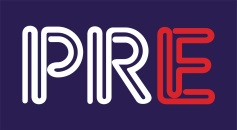 PREdistribuce, a.s.PREdistribuce, a.s.Svornosti 3199/19a, 150 00 Praha  5  Na Hroudě 1492/4, 100 05 Praha 10IČ: 27 37 65 16Poruchová linka distribuce: 1236poruchy@pre.cz, www.predistribuce.czPREdistribuce, a.s.Svornosti 3199/19a, 150 00 Praha  5  Na Hroudě 1492/4, 100 05 Praha 10IČ: 27 37 65 16Poruchová linka distribuce: 1236poruchy@pre.cz, www.predistribuce.czPREdistribuce, a.s.Svornosti 3199/19a, 150 00 Praha  5  Na Hroudě 1492/4, 100 05 Praha 10IČ: 27 37 65 16Poruchová linka distribuce: 1236poruchy@pre.cz, www.predistribuce.czOZNÁMENÍ O PŘERUŠENÍ DODÁVKY ELEKTŘINYdle § 25 odst. 5 zákona č. 458/2000 Sb., energetický zákon, ve znění pozdějších změnZ důvodů provádění plánovaných prací na zařízení distribuční soustavy PREdistribuce, a.s., bude přerušena dodávka elektřiny pro odběrné místo (místa):Z důvodů provádění plánovaných prací na zařízení distribuční soustavy PREdistribuce, a.s., bude přerušena dodávka elektřiny pro odběrné místo (místa):Z důvodů provádění plánovaných prací na zařízení distribuční soustavy PREdistribuce, a.s., bude přerušena dodávka elektřiny pro odběrné místo (místa):Z důvodů provádění plánovaných prací na zařízení distribuční soustavy PREdistribuce, a.s., bude přerušena dodávka elektřiny pro odběrné místo (místa):Z důvodů provádění plánovaných prací na zařízení distribuční soustavy PREdistribuce, a.s., bude přerušena dodávka elektřiny pro odběrné místo (místa):Z důvodů provádění plánovaných prací na zařízení distribuční soustavy PREdistribuce, a.s., bude přerušena dodávka elektřiny pro odběrné místo (místa):Z důvodů provádění plánovaných prací na zařízení distribuční soustavy PREdistribuce, a.s., bude přerušena dodávka elektřiny pro odběrné místo (místa):Z důvodů provádění plánovaných prací na zařízení distribuční soustavy PREdistribuce, a.s., bude přerušena dodávka elektřiny pro odběrné místo (místa):Z důvodů provádění plánovaných prací na zařízení distribuční soustavy PREdistribuce, a.s., bude přerušena dodávka elektřiny pro odběrné místo (místa):Z důvodů provádění plánovaných prací na zařízení distribuční soustavy PREdistribuce, a.s., bude přerušena dodávka elektřiny pro odběrné místo (místa):Z důvodů provádění plánovaných prací na zařízení distribuční soustavy PREdistribuce, a.s., bude přerušena dodávka elektřiny pro odběrné místo (místa):Z důvodů provádění plánovaných prací na zařízení distribuční soustavy PREdistribuce, a.s., bude přerušena dodávka elektřiny pro odběrné místo (místa):Z důvodů provádění plánovaných prací na zařízení distribuční soustavy PREdistribuce, a.s., bude přerušena dodávka elektřiny pro odběrné místo (místa):ul. Na Lahovské č.p.: 421, 50, 83, 109, parc.č. 953/1 ul. Na Roháčku č.p.: 91     ul. Na Lahovské č.p.: 421, 50, 83, 109, parc.č. 953/1 ul. Na Roháčku č.p.: 91     ul. Na Lahovské č.p.: 421, 50, 83, 109, parc.č. 953/1 ul. Na Roháčku č.p.: 91     ul. Na Lahovské č.p.: 421, 50, 83, 109, parc.č. 953/1 ul. Na Roháčku č.p.: 91     ul. Na Lahovské č.p.: 421, 50, 83, 109, parc.č. 953/1 ul. Na Roháčku č.p.: 91     ul. Na Lahovské č.p.: 421, 50, 83, 109, parc.č. 953/1 ul. Na Roháčku č.p.: 91     ul. Na Lahovské č.p.: 421, 50, 83, 109, parc.č. 953/1 ul. Na Roháčku č.p.: 91     ul. Na Lahovské č.p.: 421, 50, 83, 109, parc.č. 953/1 ul. Na Roháčku č.p.: 91     ul. Na Lahovské č.p.: 421, 50, 83, 109, parc.č. 953/1 ul. Na Roháčku č.p.: 91     ul. Na Lahovské č.p.: 421, 50, 83, 109, parc.č. 953/1 ul. Na Roháčku č.p.: 91     ul. Na Lahovské č.p.: 421, 50, 83, 109, parc.č. 953/1 ul. Na Roháčku č.p.: 91     ul. Na Lahovské č.p.: 421, 50, 83, 109, parc.č. 953/1 ul. Na Roháčku č.p.: 91     ul. Na Lahovské č.p.: 421, 50, 83, 109, parc.č. 953/1 ul. Na Roháčku č.p.: 91     ul. K Višňovému sadu č.p.: 2186, 58, parc.č. 943/382 ul. Nikodémova č.p.: 102, 451 ul. K Višňovému sadu č.p.: 2186, 58, parc.č. 943/382 ul. Nikodémova č.p.: 102, 451 ul. K Višňovému sadu č.p.: 2186, 58, parc.č. 943/382 ul. Nikodémova č.p.: 102, 451 ul. K Višňovému sadu č.p.: 2186, 58, parc.č. 943/382 ul. Nikodémova č.p.: 102, 451 ul. K Višňovému sadu č.p.: 2186, 58, parc.č. 943/382 ul. Nikodémova č.p.: 102, 451 ul. K Višňovému sadu č.p.: 2186, 58, parc.č. 943/382 ul. Nikodémova č.p.: 102, 451 ul. K Višňovému sadu č.p.: 2186, 58, parc.č. 943/382 ul. Nikodémova č.p.: 102, 451 ul. K Višňovému sadu č.p.: 2186, 58, parc.č. 943/382 ul. Nikodémova č.p.: 102, 451 ul. K Višňovému sadu č.p.: 2186, 58, parc.č. 943/382 ul. Nikodémova č.p.: 102, 451 ul. K Višňovému sadu č.p.: 2186, 58, parc.č. 943/382 ul. Nikodémova č.p.: 102, 451 ul. K Višňovému sadu č.p.: 2186, 58, parc.č. 943/382 ul. Nikodémova č.p.: 102, 451 ul. K Višňovému sadu č.p.: 2186, 58, parc.č. 943/382 ul. Nikodémova č.p.: 102, 451 ul. K Višňovému sadu č.p.: 2186, 58, parc.č. 943/382 ul. Nikodémova č.p.: 102, 451   ul. Kalabisova č.p.: parc.č. 2087/81, parc.č. 2087/58, 1610, parc.č. 2087/59, 1607, 1598, 1660     ul. Kalabisova č.p.: parc.č. 2087/81, parc.č. 2087/58, 1610, parc.č. 2087/59, 1607, 1598, 1660     ul. Kalabisova č.p.: parc.č. 2087/81, parc.č. 2087/58, 1610, parc.č. 2087/59, 1607, 1598, 1660     ul. Kalabisova č.p.: parc.č. 2087/81, parc.č. 2087/58, 1610, parc.č. 2087/59, 1607, 1598, 1660     ul. Kalabisova č.p.: parc.č. 2087/81, parc.č. 2087/58, 1610, parc.č. 2087/59, 1607, 1598, 1660     ul. Kalabisova č.p.: parc.č. 2087/81, parc.č. 2087/58, 1610, parc.č. 2087/59, 1607, 1598, 1660     ul. Kalabisova č.p.: parc.č. 2087/81, parc.č. 2087/58, 1610, parc.č. 2087/59, 1607, 1598, 1660     ul. Kalabisova č.p.: parc.č. 2087/81, parc.č. 2087/58, 1610, parc.č. 2087/59, 1607, 1598, 1660     ul. Kalabisova č.p.: parc.č. 2087/81, parc.č. 2087/58, 1610, parc.č. 2087/59, 1607, 1598, 1660     ul. Kalabisova č.p.: parc.č. 2087/81, parc.č. 2087/58, 1610, parc.č. 2087/59, 1607, 1598, 1660     ul. Kalabisova č.p.: parc.č. 2087/81, parc.č. 2087/58, 1610, parc.č. 2087/59, 1607, 1598, 1660     ul. Kalabisova č.p.: parc.č. 2087/81, parc.č. 2087/58, 1610, parc.č. 2087/59, 1607, 1598, 1660     ul. Kalabisova č.p.: parc.č. 2087/81, parc.č. 2087/58, 1610, parc.č. 2087/59, 1607, 1598, 1660   dne:14.10.201914.10.201914.10.201914.10.201914.10.2019od:8.008.008.008.00hod.do:do:16.0016.00hod.hod.hod.od:hod.do:do:hod.hod.hod.Dodávka elektřiny bude obnovena bezprostředně po provedení plánovaných prací. Děkujeme za pochopení.Dodávka elektřiny bude obnovena bezprostředně po provedení plánovaných prací. Děkujeme za pochopení.Dodávka elektřiny bude obnovena bezprostředně po provedení plánovaných prací. Děkujeme za pochopení.Dodávka elektřiny bude obnovena bezprostředně po provedení plánovaných prací. Děkujeme za pochopení.Dodávka elektřiny bude obnovena bezprostředně po provedení plánovaných prací. Děkujeme za pochopení.Dodávka elektřiny bude obnovena bezprostředně po provedení plánovaných prací. Děkujeme za pochopení.Dodávka elektřiny bude obnovena bezprostředně po provedení plánovaných prací. Děkujeme za pochopení.Dodávka elektřiny bude obnovena bezprostředně po provedení plánovaných prací. Děkujeme za pochopení.Dodávka elektřiny bude obnovena bezprostředně po provedení plánovaných prací. Děkujeme za pochopení.Dodávka elektřiny bude obnovena bezprostředně po provedení plánovaných prací. Děkujeme za pochopení.Dodávka elektřiny bude obnovena bezprostředně po provedení plánovaných prací. Děkujeme za pochopení.Dodávka elektřiny bude obnovena bezprostředně po provedení plánovaných prací. Děkujeme za pochopení.Dodávka elektřiny bude obnovena bezprostředně po provedení plánovaných prací. Děkujeme za pochopení.Práce se souhlasem PREdistribuce, a.s., provádí:Práce se souhlasem PREdistribuce, a.s., provádí:Práce se souhlasem PREdistribuce, a.s., provádí:Práce se souhlasem PREdistribuce, a.s., provádí:Práce se souhlasem PREdistribuce, a.s., provádí:Práce se souhlasem PREdistribuce, a.s., provádí:Práce se souhlasem PREdistribuce, a.s., provádí:Práce se souhlasem PREdistribuce, a.s., provádí:Práce se souhlasem PREdistribuce, a.s., provádí:Práce se souhlasem PREdistribuce, a.s., provádí:Práce se souhlasem PREdistribuce, a.s., provádí:Práce se souhlasem PREdistribuce, a.s., provádí:Práce se souhlasem PREdistribuce, a.s., provádí:Firma:Firma:AVE ELEKTRO - Jelínek s.r.o.AVE ELEKTRO - Jelínek s.r.o.AVE ELEKTRO - Jelínek s.r.o.AVE ELEKTRO - Jelínek s.r.o.AVE ELEKTRO - Jelínek s.r.o.AVE ELEKTRO - Jelínek s.r.o.AVE ELEKTRO - Jelínek s.r.o.AVE ELEKTRO - Jelínek s.r.o.AVE ELEKTRO - Jelínek s.r.o.AVE ELEKTRO - Jelínek s.r.o.Jméno a příjmení pověřené osoby:Jméno a příjmení pověřené osoby:Jméno a příjmení pověřené osoby:Jméno a příjmení pověřené osoby:Jméno a příjmení pověřené osoby:Jméno a příjmení pověřené osoby:Jméno a příjmení pověřené osoby:Jméno a příjmení pověřené osoby:Jméno a příjmení pověřené osoby:Vilém JelínekVilém JelínekVilém JelínekAdresa:Adresa:Adresa:Adresa:Na Jezerce 1475/26Na Jezerce 1475/26Na Jezerce 1475/26Na Jezerce 1475/26Na Jezerce 1475/26Na Jezerce 1475/26Na Jezerce 1475/26Na Jezerce 1475/26Telefon:Telefon:Telefon:Telefon:731447470,603433658,251550212,731447470,603433658,251550212,731447470,603433658,251550212,731447470,603433658,251550212,731447470,603433658,251550212,731447470,603433658,251550212,731447470,603433658,251550212,731447470,603433658,251550212,Datum vystavení:Datum vystavení:Datum vystavení:Datum vystavení:Podpis a razítko:19.8.201919.8.201919.8.201919.8.2019Důležitá zprávaProsím nepřehlédněte